Lærervejledning Formål og målgruppeMed dette undervisningsmateriale bliver lærere og elever i stand til at fremstille og vurdere, hvordan forskellige sammensætninger af stoffer (lægemiddelstof og hjælpestoffer) samt fremstillingsmetoder påvirker et produkts (i dette tilfælde et lægemiddels) stabilitet og compliance. Eleverne skal fremstille orale emulsioner indeholdende paraffinolie, som anvendes mod forstoppelse.Målgruppen er gymnasieelever på HTX og STX med kemi B/A eller bioteknologi A. Materialet er tænkt som supplerende materiale, der berører kemiens og bioteknologiens anvendelsesorienterede aspekter.Oversigt over undervisningsmaterialetUndervisningsmaterialet er gratis og indeholder følgende materialer, som er tilgængeligt online.Til lærerenDenne LærervejledningTil eleverneTeorivideoerVideo 1: Lægemidler, lægemiddelfremstilling og den orale administrationsvejVideo 2: Emulsioner, emulgatorer og fysisk stabilitetVideo 3: Introduktion til øvelsen – ”Fremstil dit eget lægemiddel”Øvelsesvejledning, inklusive diskussionsspørgsmålSkemaer til øvelsen, inklusive eksempel på fremstillingsplanBegrebsordbogSupplerende læsemateriale: ’Fra molekyle til menneske’, som forklarer om alle trin i lægemiddeludvikling. Dette undervisningsmateriale berører særligt trin 4 (formulering), som er beskrevet i læsematerialet.BaggrundI denne øvelse benytter vi paraffinolie, som virker blødgørende. Paraffinolie anvendes medicinsk til behandling af bl.a. tør hud relateret til eksem og kan også anvendes mod forstoppelse ved at blødgøre afføringen. I øvelsen fremstiller eleverne orale emulsioner med paraffinolie mod forstoppelse. Til behandling af forstoppelse med markedsført paraffinolie emulsion (styrken er 480 mg paraffinolie/ml) anvendes doser til voksne på 15-45 % v/v paraffinolie. Emulsionen sammensættes og fremstilles, så 1) medicinbrugeren har lyst til at indtage paraffinolie, 2) emulsionen er stabil, og 3) dosis kan udtages og administreres korrekt. For at opnå dette skal eleverne undersøge forskellige sammensætninger af stoffer og fremstillingsmetoder.Oversigt over øvelsenIntroduktion til øvelsenHver gruppe skal fremstille 2 orale emulsioner af 100 ml indeholdende paraffinolie. Eleverne skal med baggrund i teorien forklaret i videoerne beslutte sammensætning af stoffer til deres emulsion, vælge blandingsmetode og blandingstid (altså elevernes fremstillingsplan, som de laver før øvelsen). Eleverne skal overveje ønsket viskositet. Viskositeten af emulsionerne øges med mængden af paraffinolie og mængde emulgator. De skal også overveje, om det er hensigtsmæssigt at tilføje smags – og farvestoffer ift. patientgruppen.Når eleverne har gjort dette, skal de vælge én af de fire nedenstående parametre (a-d), som de vil undersøge i deres emulsioner:Valg af emulgatorFremstil én emulsion, hvor overvejende emulgator til vandfase anvendes.Fremstil én emulsion, hvor overvejende emulgator til fedtfase anvendes.Koncentration af paraffinolie: Fremstil én emulsion med en koncentration af paraffinolie på under 40% v/v.Fremstil én emulsion med en koncentration af paraffinolie på over 60% v/v.Koncentration af emulgator (til vandfase):Fremstil én emulsion, hvor koncentrationen af emulgator er 0,5% w/v eller mindre.Fremstil én emulsion, hvor koncentrationen af emulgator er større end 0,5% w/v.Fremstillingsmetode og blandingstid:Fremstil to emulsioner med samme indholdAnvend to forskellige fremstillingsmetoder ved fremstilling af emulsionerne eller forskellige blandingstider. De forskellige metoder er gennemgået i teorivideoerne.Vi anbefaler, at mindst én gruppe er tilkoblet hver parameter, så eleverne kan dele/diskutere resultaterne med hinanden. Vejledning til valg af de fire parametre er beskrevet senere i teksten.Råvarer og udstyrTabel 1 indeholder en liste over de råvarer, som anvendes til øvelsen samt angivelse af, hvor de kan købes. Tabel 2 indeholder en liste over udstyr, som anvendes til øvelsen.Tabel 1 Råvarer til øvelsenI vælger selv, om der anvendes smags- og farvestoffer til øvelsen. Smags- og farvestoffer kan gøre øvelsen mere interessant for eleverne, da eleverne i højere grad kan anvende sanserne (syn og lugt) til vurdering af emulsionerne. Af sikkerhedsmæssige årsager anbefales det ikke, at eleverne smager på de fremstillede emulsioner. Det er vigtigt at pointere, at de fremstillede emulsioner ikke er farlige, men at glasudstyret kan være forurenet.Tabel 2 Udstyr til øvelsen.Vejledning til vurdering af emulsionens sammensætningFigur 1 viser et oversigtsskema, hvor koncentrationen af emulgator til vandfasen (% w/v) er indikeret på x-aksen, og koncentrationen af paraffinolie (% v/v) er indikeret på y-aksen. Som lærer kan du bruge skemaet til at estimere, hvorledes de sammensætninger, eleverne har designet, forventes at opføre sig, så du kan vejlede dem. Der bør ikke anvendes koncentrationer af emulgator på over 2% w/v.Figur 1 Skema til vurdering af sammensætning af emulsion.Vejledning til valg af de fire parametreEleverne kan vælge at undersøge en af de fire parametre: a) valg af emulgator, b) koncentration af paraffinolie, c) koncentration af emulgator (til vandfasen) og d) fremstillingsmetode og blandingstid.Valg af emulgatorHvis eleverne vælger at undersøge valg af emulgator, skal de fremstille én emulsion, hvor de anvender emulgator til vandfase, og én emulsion, hvor de anvender emulgator til fedtfase. Ved anvendelse af en emulgator til vandfasen og indhold af paraffinolie op til 65% v/v vil det resultere i o/v-emulsioner, der gerne skulle ligne noget, der kan drikkes. Vandfase emulgatoren er bedre til at stabilisere o/v-emulsioner, og bør tilsættes i vandfasen inden blanding. Anvendelse af en emulgator til fedtfase kan resultere i ustabil v/o-emulsion, som kan have varierende viskositet og konsistens. Den fremstillede emulsion vil højst sandsynligvis se uappetitlig ud, og kan til dels ligne en creme. Eleverne skal tage højde for, at der ønskes en o/v-emulsion og ikke en v/o-emulsion, da denne er lettere at indtage  øget compliance.Koncentration af paraffinolieHvis eleverne vælger at undersøge koncentrationen af paraffinolie, skal de fremstille én emulsion, hvor koncentrationen af paraffinolie er mindre end 50% v/v, og én emulsion, hvor koncentrationen af paraffinolie er over 50% v/v. For at kunne observere en forskel anbefales det, at eleverne vejledes, så koncentrationen af paraffinolie i emulsionerne er betydeligt forskelligt (mere end 10% v/v forskel), og at én af emulsionerne indeholder mere end 65% v/v paraffinolie, så der sker fasevending. En koncentration af paraffinolie op til 65% v/v vil resultere i o/v-emulsioner. Ved en koncentration af paraffinolie på 70% v/v eller derover, vil emulsionen blive en v/o-emulsion uanset type og koncentration af emulgator. Dette kan ses ved mikroskopi, eller ved at farve de to typer emulsioner, se Figur 2. Koncentrationen af paraffinolie bestemmes ved at benytte en centrifuge. Se dokumentet Vejledning til vurdering af emulsioner.Figur 2 o/v- og v/o-emulsion med vandopløselig rød farve.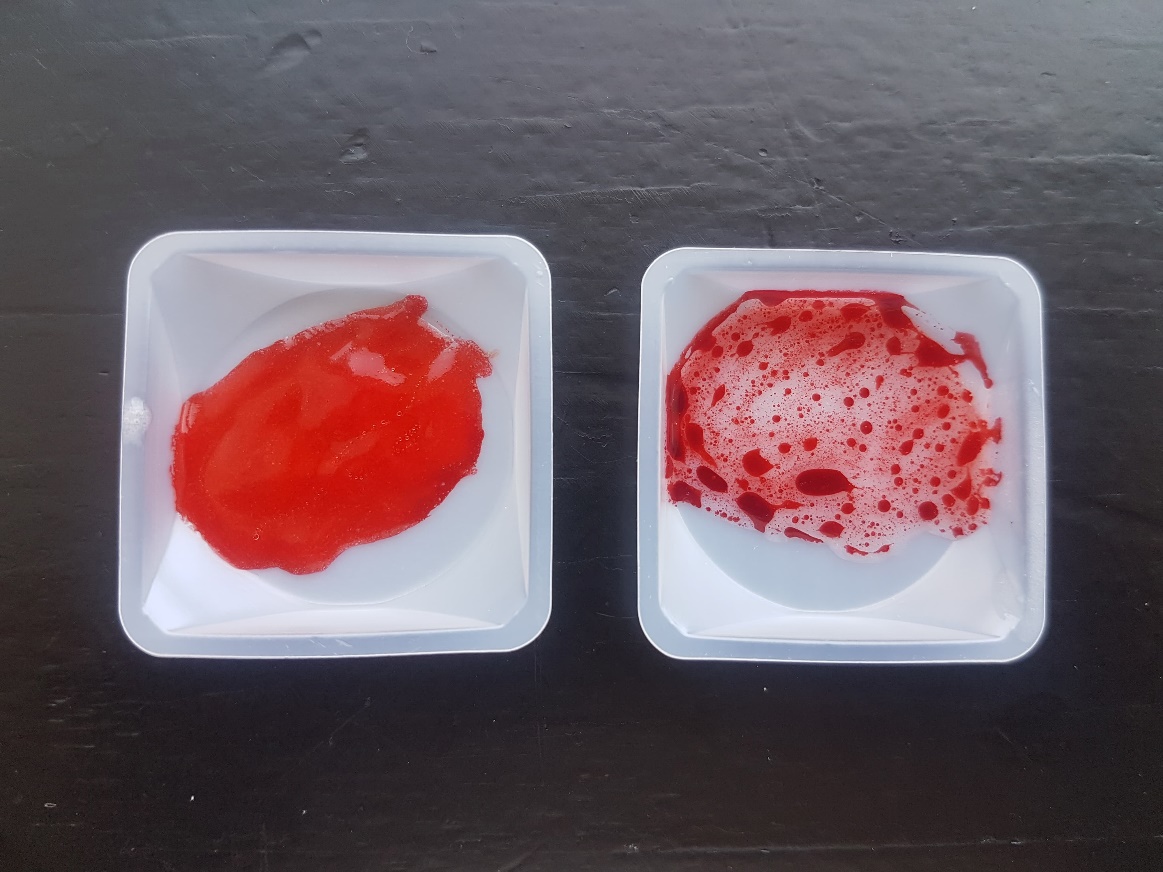 Eleverne skal overveje hvilket volumen af paraffinolie, som er passende at administrere i relation til dosis (15-45% v/v paraffinolie). De fremstillede emulsioner (100 ml) skal indeholde mindst 15 ml paraffinolie/100 ml emulsion, da det svarer til én enkelt dosis, og her vil hele emulsionen (100 ml) skulle indtages. Jo mere paraffinolie emulsionen indeholder, jo lavere et volumen skal medicinbrugeren indtage for at få den korrekte dosis.Koncentration af emulgator (til vandfase)Hvis eleverne vælger at undersøge koncentration af emulgator, skal de fremstille én emulsion, hvor koncentrationen af emulgator er 0,5% w/v eller mindre, og én, hvor koncentrationen af emulgator er større end 0,5 w/v. For at kunne observere en forskel indenfor tidsrummet anbefales det, at eleverne vejledes, så der er mindst 0,5 procentpoint forskel i koncentration af emulgator i de to emulsioner.Emulgatorkoncentrationer på mere eller lig med 2% w/v vil resultere i stabile o/v-emulsioner ved en koncentration af paraffinolie op til cirka 65% v/v uanset fremstillingsmetode og blandingstid.Emulgatorkoncentrationer på 0,5-1,5% w/v vil resultere i stabile o/v-emulsioner ved en koncentration af paraffinolie op til cirka 65% v/v og en blandingstid der varer 3 min eller længere uanset fremstillingsmetode.Uden emulgator vil en fysisk stabil emulsion ikke kunne fremstilles uanset fremstillingsmetode.Fremstillingsmetode og blandingstidHvis eleverne vælger at undersøge fremstillingsmetode og blandingstid, skal de anvende mindst to forskellige fremstillingsmetoder eller blandingstider til fremstilling af emulsionerne.Eleverne vil kunne vælge mellem fire fremstillingsmetoder: rystning, piskning, magnetomrører og magnetomrører m. varme (40-50˚C). Den opnåede stabilitet ved de forskellige fremstillingsmetodernes kan rangeres således: 
magnetomrører m. varme (40-50˚C) > magnetomrører > piskning > rystning. Overopvarmning af emulsionerne (højere end 50˚C) kan medføre faseadskillelse.Jo længere blandingstiden er, jo mindre bliver dråbestørrelsen og jo mere stabil bliver emulsionerne.Fremstillingsmetoden og blandingstiden har en begrænset betydning for stabiliteten af emulsionerne, så længe koncentrationen af emulgator er over 0,5% w/v og blandingstiden på mere end 1 min. For at kunne se en forskel, anbefaler vi, at eleverne enten undersøger en kort blandetid (1-3 min) vs. lang blandetid (10-15 min) eller rystning vs. magnetomrører. Forskellen vil primært kunne ses i dråbestørrelsen, som kan ses ved mikroskopi.Efter øvelsen - diskussionsspørgsmålEfter fremstilling og vurdering af emulsionerne, skal eleverne besvare følgende diskussionsspørgsmål, som også er inkluderet i deres øvelsesvejledning. Vi har inkluderet stikord til svarmuligheder i kursiv, som du kan bruge til at vejlede eleverne.Beskriv resultaterne af de undersøgte parametre.Angiv og begrund jeres valg af sammensætningen af jeres bedste emulsion.Diskuter om dosis udtages korrekt hver gang – altså vurder om koncentrationen af paraffinolie (% v/v) var det samme i alle tre prøver og svarende til indholdet i lægemiddelsammensætningen.Gør rede for om emulsionerne var stabile inden for den testede periode – altså vurder emulsionernes udseende, lugt, fod/flødedannelse eller andet efter fremstilling.Beskriv og begrund om I har lyst til at indtage emulsionerne, og hvordan compliance kunne øges (yderligere). Tegn strukturformler for de to emulgatorer, og angiv de funktionelle grupper samt hvordan de to emulgatorer adskiller sig i hydrofilicitet og lipofilicitet. Sodium stearoyl lactylate: 2 x ester, deprotoneret carboxylsyre.Glycerol monostearat: 1 x ester, 1 x 1° alkohol, 1 x 2° alkohol.De to emulgatorer adskiller sig ved at sodium stearoyl lactylate er et anionisk grænsefladeaktivt stof, og har mulighed for flere hydrogenbindinger, hvorimod glycerol monostearat er et nonionisk grænsefladeaktivt stof og hovedsagelig er lipofilt.Diskuter hvorfor vi ikke ”bare” bruger en vegetabilsk olie, fx solsikkeolie fra madlavningen i stedet for den mineralske olie, paraffinolie.Solsikkeolie vil blive nedbrudt at kroppens enzymer, hvorimod kroppen ikke har enzymer, der nedbryder mineralske olier. Vi ønsker netop ikke at få nedbrudt paraffinolie, da det så ikke kan udøve sin virkning i tarmen.Beskriv kemisk stabilitet og fysisk stabilitet, og hvordan I kan forbedre den fysiske stabilitet i jeres emulsioner.Kemisk stabilitet: Stabiliteten af lægemiddelstoffet, og kan fx nedbrydes under påvirkning af lys, hydrolyseres under fugtighed, oxideres eller reagere i nærvær af sure hjælpestoffer. Fysisk stabilitet: Her snakker vi hele emulsionen som fx kan sætte fod, danne fløde, lave fasevending og danne koalescens. Emulsionen kan stabiliseres ved viskositetsforøgende stoffer, emulgatorer og opløselighedsfremmende stoffer. Den fysiske stabilitet kan forbedres ved af ændre på: valg af emulgator, koncentration af paraffinolie, koncentration af emulgator, fremstillingsmetode, blandingstid. Paraffinolie er et godt eksempel på et lægemiddel som er både effektivt og harmløst for kroppen ved bestemte anvendelser efter lægens anvisning, nemlig når det indtages af voksne gennem munden eller når det indgår i et lægemiddel til huden for at blødgøre og afhjælpe tør hud. Mens det præcis samme lægemiddel kan være ekstremt skadeligt, når det ikke anvendes korrekt. I denne video: Explainer - Sådan smadrer paraffinolie kroppen (dr.tv) kan du se, hvordan paraffinolie har haft alvorlige og endda dødelige konsekvenser for personer, som har brugt paraffinolie på en anden måde, nemlig ved at sprøjte det ind i musklerne. Diskuter, med baggrund i informationerne om bivirkninger i videoen, hvorfor man ikke bør bruge paraffinolie mod forstoppelse til børn.Grundet risiko for vitaminmangel, da paraffinolie nedsætter optagelse af D-vitamin og andre fedopløselige vitaminer.ForberedelseSe teorivideoerne og læs Øvelsesvejledningen2 x 45 minEleverne skal:Se de tre videoer (hver video tager ca. 10 min): Lægemidler, lægemiddelfremstilling og den orale administrationsvejEmulsioner, emulgatorer og fysisk stabilitetIntroduktion til øvelsen – ”Fremstil dit eget lægemiddel”Læse ØvelsesvejledningenFør øvelsenPlanlægning45 minFør fremstillingen af emulsionerne, vælger eleverne i grupper deres sammensætning af stoffer eller fremstillingsmetode. Deres fremstillingsplan godkendes af en lærer, før de påbegynder øvelsen. I vedlagte skema kan eleverne finde et eksempel på en fremstillingsplan. ØvelsenFremstil emulsioner2 x 45 minEfter planlægning fremstiller eleverne emulsionerne iht. deres fremstillingsplan og derefter skal de vurdere emulsionerne.ØvelsenVurder emulsioner2 x 45 minEfter planlægning fremstiller eleverne emulsionerne iht. deres fremstillingsplan og derefter skal de vurdere emulsionerne.Efter øvelsenVurder emulsionerne efter henstand2 x 45 minVurder emulsionerne på samme vis, som I gjorde lige efter fremstilling.Efter øvelsenBesvar diskussionsspørgsmål2 x 45 minDer er i øvelsesvejledningen inkluderet diskussionsspørgsmål. I kan vælge at besvare disse i fællesskab i klassen, ved gruppepræsentationer eller ved en skriftlig aflevering.RåvareLink til forslag til leverandørIonbyttet vandIkke relevantParaffinolieKan købes hos Frederiksen Scientific i 1 L flasker.Emulgator til vandfaseKan købes hos Frederiksen Scientific.Emulgator til fedtfaseKan købes hos Frederiksen Scientific.SmagsstofferSmagsstoffet vanillin kan købes hos Frederiksen Scientific.Andre smagsstoffer (f.eks. fra Urtegaarden) kan købes i butikker fysisk eller online.FarvestofferFarvestoffer til vandfasen (f.eks. fra Urtegaarden) kan købes i supermarkeder eller diverse butikker.UdstyrFunktionMåleglas (10 ml og 100 ml)Til afmåling af paraffinolie og ionbyttet vandBægerglas (50 ml og 100 ml)Til blanding af ingredienser under fremstillingKlar glasflaske med låg (100 ml)Til de fremstillede emulsionerAfvejningsske eller pipetteTil afvejning af emulgator og tilsætning af aroma/farvestofVægt, som kan afveje mellem 0,5 og 0,5 gTil afvejning af emulgatorMagnet og magnetomrørerTil fremstilling af emulsionSkål + piskerisTil fremstilling af emulsionInfrarødt termometerHvis I bruger magnetomrører med varmeCentrifuge + rørTil at bestemme koncentration af paraffinolieLinealTil måling af fasehøjdeEthanol 70% v/vTil at fjerne sprittusch med, hvis der skrives på glasudstyretMikroskopTil vurdering af dråbestørrelse og emulsionstypeKoncentration af paraffinolie (% v/v)Koncentration af paraffinolie (% v/v)100Koncentration af paraffinolie (% v/v)Koncentration af paraffinolie (% v/v)90Koncentration af paraffinolie (% v/v)Koncentration af paraffinolie (% v/v)80Koncentration af paraffinolie (% v/v)Koncentration af paraffinolie (% v/v)70Koncentration af paraffinolie (% v/v)Koncentration af paraffinolie (% v/v)60Koncentration af paraffinolie (% v/v)Koncentration af paraffinolie (% v/v)50Koncentration af paraffinolie (% v/v)Koncentration af paraffinolie (% v/v)40Koncentration af paraffinolie (% v/v)Koncentration af paraffinolie (% v/v)30Koncentration af paraffinolie (% v/v)Koncentration af paraffinolie (% v/v)20Koncentration af paraffinolie (% v/v)Koncentration af paraffinolie (% v/v)10Koncentration af paraffinolie (% v/v)Koncentration af paraffinolie (% v/v) 000,51,01,52,0Koncentration af emulgator (% w/v)Koncentration af emulgator (% w/v)Koncentration af emulgator (% w/v)Koncentration af emulgator (% w/v)Koncentration af emulgator (% w/v)Ikke tilstrækkelig emulgator til at danne en stabil emulsionIkke tilstrækkelig emulgator til at danne en stabil emulsionIkke tilstrækkelig emulgator til at danne en stabil emulsionIkke tilstrækkelig emulgator til at danne en stabil emulsionIkke tilstrækkelig emulgator til at danne en stabil emulsionIkke tilstrækkelig emulgator til at danne en stabil emulsionIkke tilstrækkelig emulgator til at danne en stabil emulsionIkke tilstrækkelig paraffinolie for dosis (15-30% v/v)Ikke tilstrækkelig paraffinolie for dosis (15-30% v/v)Ikke tilstrækkelig paraffinolie for dosis (15-30% v/v)Ikke tilstrækkelig paraffinolie for dosis (15-30% v/v)Ikke tilstrækkelig paraffinolie for dosis (15-30% v/v)Ikke tilstrækkelig paraffinolie for dosis (15-30% v/v)Ikke tilstrækkelig paraffinolie for dosis (15-30% v/v)Stabil emulsion dannes efter rystning 3 minStabil emulsion dannes efter rystning 3 minStabil emulsion dannes efter rystning 3 minStabil emulsion dannes efter rystning 3 minStabil emulsion dannes efter rystning 3 minStabil emulsion dannes efter rystning 3 minStabil emulsion dannes efter rystning 3 minStabil emulsion dannes efter rystning 1 minStabil emulsion dannes efter rystning 1 minStabil emulsion dannes efter rystning 1 minStabil emulsion dannes efter rystning 1 minStabil emulsion dannes efter rystning 1 minStabil emulsion dannes efter rystning 1 minStabil emulsion dannes efter rystning 1 minDannelse af v/o-emulsion (fasevending)Dannelse af v/o-emulsion (fasevending)Dannelse af v/o-emulsion (fasevending)Dannelse af v/o-emulsion (fasevending)Dannelse af v/o-emulsion (fasevending)Dannelse af v/o-emulsion (fasevending)Dannelse af v/o-emulsion (fasevending)